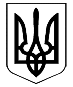 УКРАЇНАКОЛОМИЙСЬКА РАЙОННА ДЕРЖАВНА АДМІНІСТРАЦІЯІВАНО-ФРАНКІВСЬКОЇ ОБЛАСТІР О З П О Р Я Д Ж Е Н Н Явід 16.06.2015                                                        м. Коломия                                                                    №253Про внесення змін до розпорядження райдержадміністрації від 03.03.2012р. №149 „ Про Комісію з розгляду питаньщодо призначення житлових субсидій, допомог малозабезпеченим сім'ям та надання одноразових грошових допомог”У зв'язку з кадровими змінами, керуючись ст.39 Закону України "Про місцеві державні адміністрації":1.Внести зміни до розпорядження  райдержадміністрації  від  03.03.2012р.  № 149 „ Про Комісію з розгляду питань щодо призначення житлових субсидій, допомог малозабезпеченим сім'ям та надання одноразових грошових допомог”:1) вивести зі складу Комісії з розгляду питань щодо призначення житлових субсидій, допомог малозабезпеченим сім'ям та надання одноразових грошових допомог (далі - Комісії) головного спеціаліста сектору державних соціальних інспекторів-державного соціального інспектора управління праці та соціального захисту населення райдержадміністрації  Ковцуняк Марію Богданівну;2) ввести в склад Комісії завідувача сектором державних соціальних інспекторів-головного державного соціального інспектора управління праці та соціального захисту населення райдержадміністрації Ілюк Тетяну Василівну.2.Контроль за виконанням розпорядження покласти на заступника голови райдержадміністрації Любов Михайлишин.Перший заступник головирайонної державної адміністрації                                         Нестор Печенюк